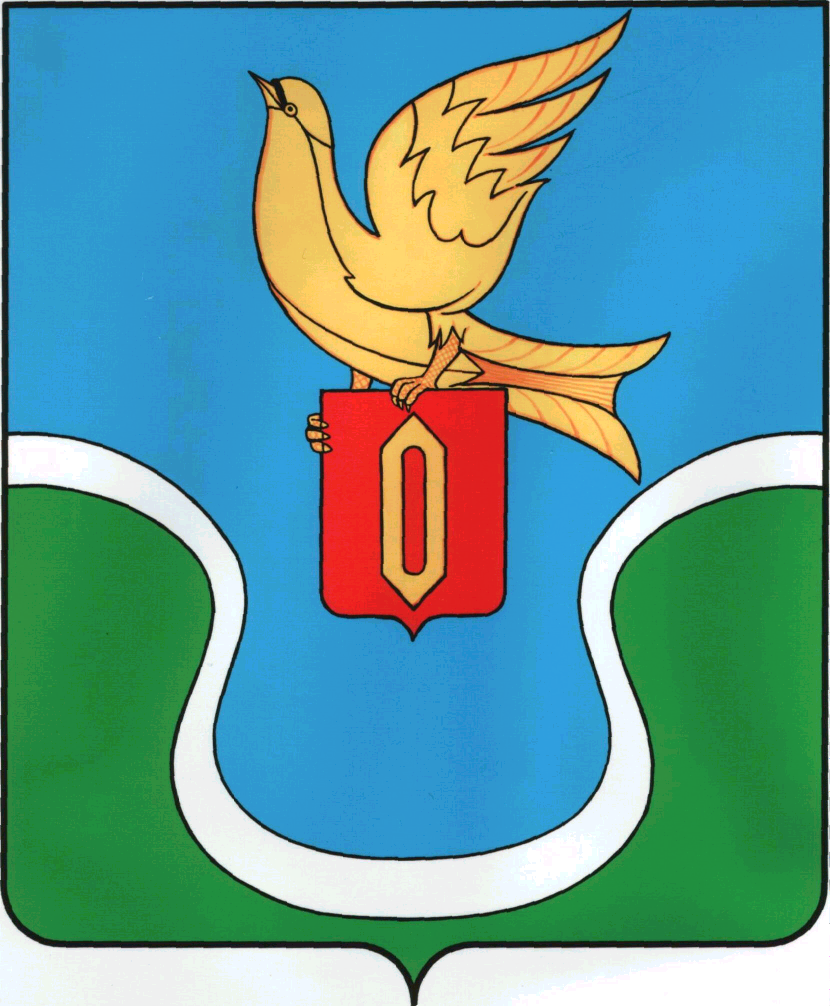 «24» декабря 2019 года                          	     г. Ермолино				                 № 282О переводе органов управления муниципальногообразования «Городское поселение «Город Ермолино» в режим повышенной готовности.В соответствии с Законом Калужской области "О защите населения и территории Калужской области от чрезвычайных ситуаций природного и техногенного характера", постановлением Правительства Калужской области от 17.12.2019 г. № 805 и в целях обеспечения своевременного выполнения мероприятий по предупреждению чрезвычайных ситуаций, руководствуясь Уставом муниципального образования «Городское поселение «Город Ермолино»,ПОСТАНОВЛЯЮ:1. Перевести органы управления муниципального образования «Городское поселение «Город Ермолино» в режим повешенной готовности с 9.00 31 декабря 2019 года до 9.00 9 января 2020 года и с 9.00 18 января 2020 года до 09.00 20 января 2020 года. 2. Руководителям управляющих компаний, в чьем управлении находятся многоквартирные дома, расположенные на территории муниципального образования"Городское поселение "Город Ермолино":-закрыть подвальные и чердачные помещения многоквартирных домов-в период с 31 декабря 2019 года по 9 января 2020 года и в период с 18 января 2020 года по 20 января 2020 года своим приказом назначить ответственных дежурных и на указанный период держать в полной готовности силы и средства необходимые для ликвидации фактов устранения возможных аварийных ситуаций в данных домах, связанных с отключением электроэнергии и перебоями в работе системы отопления, ГВС и ХВС.3. Рекомендовать руководителям предприятий, организаций и учреждений независимо от их органицационно-правовой формы, расположенных на территории городского поселения "Город Ермолино":- принять необходимые меры по исключению фактов возможного возникновения чрезвычайных ситуаций, вызванных возможным отключением электричества и перебоями в работе водоснабжения и водоотведения.4. Директору МУП "Ермолинские тепловые сети" Абасову Э.А.:-пополнить аварийно-технические запасы в целях оперативной ликвидации возможных аварийных ситуаций.- держать в рабочем состоянии специализированную технику, находящуюся в хозяйственном ведении предприятия, в частности землеройную специализированную технику.- подготовить к работе автономные источники питания на случай отключения электроэнергии на котельных.- сформировать аварийно-восстановительные бригады для устранения возможных чрезвычайных ситуаций на котельных и коммунальных сетях предприятия.- в период с 31 декабря 2019 года по 9 января 2020 года и в период с 18 января 2020 года по 20 января 2020 года своим приказом назначить ответственных дежурных.5. Директору Ермолинского участка ВКХ ГП КО "Калугаоблводоканал" Тимошину С. А. предложить:- пополнить аварийно-технические запасы в целях оперативной ликвидации возможных аварийных ситуаций.-держать в рабочем состоянии специализированную технику, находящуюся в хозяйственном ведении предприятия, в частности землеройную специализированную технику.-в период с 31 декабря 2019 года по 09 января 2020 года и в период с 18 января 2020 года по 20 января 2020 года своим приказом назначить ответственных дежурных.6. Заместителю главы администрации Исаеву А.А. обеспечить координацию действий всех служб коммунального хозяйства в период возникновения чрезвычайной ситуации.7. Врио начальнику отделения полиции(для обслуживания территории г.Ермолино) Чинниковой Н.М. в период с 31 декабря 2019 года по 09 января 2020 года и в период с 18 января 2020 года по 20 января 2020 года рекомендовать:-увеличить количество рейдов, направленных на обеспечение правопорядка на территории муниципального образования "Городского поселения "Город Ермолино"-выполнить комплекс мероприятий на недопущение возникновения противоправных действий на территории городского поселения г.Ермолино.8. Старшему инспектору отдела по работе с населением, ГО и ЧС и социальным вопросам Веселяшкиной Ю.В. ознакомить всех указанных в настоящем постановлении лиц под роспись.9. Настоящее постановление вступает в силу с момента его подписания.10. Контроль за исполнением настоящего Постановления оставляю за собой.Глава администрации 									Е.А. ГуровОтп.-3экз.